 SPRING VALE PRIMARY SCHOOLKenilworth Crescent, Parkfields, Wolverhampton, WV4 6SD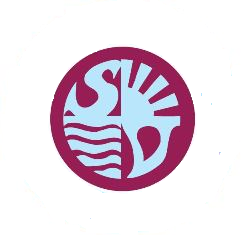 Tel:01902 556589 Fax: 01902 556590Email: springvaleprimaryschool@wolverhampton.gov.ukHeadteacher: Mr C BluntADMISSION FORMPUPIL DETAILSPUPIL DETAILSPUPIL DETAILSPUPIL DETAILSAdm NoSurnameAdm Date:First Name(s)Birth CertificateDate of BirthMale/FemaleAddressPostcodeTelephone NumberCountry of birthDate of arrival in UK (if applicable)Date of arrival in UK (if applicable)PARENT/GUARDIAN DETAILSPARENT/GUARDIAN DETAILSPARENT/GUARDIAN DETAILSPARENT/GUARDIAN DETAILSPARENT/GUARDIAN DETAILSTitle:                                   Forename:                                                                Surname:            Relationship to pupil:                                                                                         WORK DETAILS	Mobile Number:	Work tel No:Parental responsibility:  YES/NO (Delete as applicable)	Work Address:Language(s) spoken:Can we contact you in an emergency?  YES/NO (Delete as applicable)National Insurance Number/NASS Number:				Date of Birth:Title:                                   Forename:                                                                Surname:            Relationship to pupil:                                                                                         WORK DETAILS	Mobile Number:	Work tel No:Parental responsibility:  YES/NO (Delete as applicable)	Work Address:Language(s) spoken:Can we contact you in an emergency?  YES/NO (Delete as applicable)National Insurance Number/NASS Number:				Date of Birth:Title:                                   Forename:                                                                Surname:            Relationship to pupil:                                                                                         WORK DETAILS	Mobile Number:	Work tel No:Parental responsibility:  YES/NO (Delete as applicable)	Work Address:Language(s) spoken:Can we contact you in an emergency?  YES/NO (Delete as applicable)National Insurance Number/NASS Number:				Date of Birth:Title:                                   Forename:                                                                Surname:            Relationship to pupil:                                                                                         WORK DETAILS	Mobile Number:	Work tel No:Parental responsibility:  YES/NO (Delete as applicable)	Work Address:Language(s) spoken:Can we contact you in an emergency?  YES/NO (Delete as applicable)National Insurance Number/NASS Number:				Date of Birth:Title:                                   Forename:                                                                Surname:            Relationship to pupil:                                                                                         WORK DETAILS	Mobile Number:	Work tel No:Parental responsibility:  YES/NO (Delete as applicable)	Work Address:Language(s) spoken:Can we contact you in an emergency?  YES/NO (Delete as applicable)National Insurance Number/NASS Number:				Date of Birth:Title:                                   Forename:                                                                Surname:            Relationship to pupil:                                                                                         WORK DETAILS	Mobile Number:	Work tel No:Parental responsibility:  YES/NO (Delete as applicable)	Work Address:Language(s) spoken:Can we contact you in an emergency?  YES/NO (Delete as applicable)National Insurance Number/NASS Number:				Date of Birth:Title:                                   Forename:                                                                Surname:            Relationship to pupil:                                                                                         WORK DETAILS	Mobile Number:	Work tel No:Parental responsibility:  YES/NO (Delete as applicable)	Work Address:Language(s) spoken:Can we contact you in an emergency?  YES/NO (Delete as applicable)National Insurance Number/NASS Number:				Date of Birth:Title:                                   Forename:                                                                Surname:            Relationship to pupil:                                                                                         WORK DETAILS	Mobile Number:	Work tel No:Parental responsibility:  YES/NO (Delete as applicable)	Work Address:Language(s) spoken:Can we contact you in an emergency?  YES/NO (Delete as applicable)National Insurance Number/NASS Number:				Date of Birth:Title:                                   Forename:                                                                Surname:            Relationship to pupil:                                                                                         WORK DETAILS	Mobile Number:	Work tel No:Parental responsibility:  YES/NO (Delete as applicable)	Work Address:Language(s) spoken:Can we contact you in an emergency?  YES/NO (Delete as applicable)National Insurance Number/NASS Number:				Date of Birth:Title:                                   Forename:                                                                Surname:            Relationship to pupil:                                                                                         WORK DETAILS	Mobile Number:	Work tel No:Parental responsibility:  YES/NO (Delete as applicable)	Work Address:Language(s) spoken:Can we contact you in an emergency?  YES/NO (Delete as applicable)National Insurance Number/NASS Number:				Date of Birth:DETAILS OF ANY PARENT LIVING AT DIFFERENT ADDRESS TO PUPILDETAILS OF ANY PARENT LIVING AT DIFFERENT ADDRESS TO PUPILDETAILS OF ANY PARENT LIVING AT DIFFERENT ADDRESS TO PUPILDETAILS OF ANY PARENT LIVING AT DIFFERENT ADDRESS TO PUPILDETAILS OF ANY PARENT LIVING AT DIFFERENT ADDRESS TO PUPILTitle:                                Forename:                                                                     Surname:Relationship to Pupil:                                                                                           HOME DETAILSMobile Number:                                                                                                    Address:Can we contact you in an emergency?    YES/NO (Delete as applicable)                                                          Language(s) spoken:                                                                                              Postcode: Academic report required: YES/NO (Delete as applicable)                          Parental responsibility: YES/ NO (Delete as applicable) Title:                                Forename:                                                                     Surname:Relationship to Pupil:                                                                                           HOME DETAILSMobile Number:                                                                                                    Address:Can we contact you in an emergency?    YES/NO (Delete as applicable)                                                          Language(s) spoken:                                                                                              Postcode: Academic report required: YES/NO (Delete as applicable)                          Parental responsibility: YES/ NO (Delete as applicable) Title:                                Forename:                                                                     Surname:Relationship to Pupil:                                                                                           HOME DETAILSMobile Number:                                                                                                    Address:Can we contact you in an emergency?    YES/NO (Delete as applicable)                                                          Language(s) spoken:                                                                                              Postcode: Academic report required: YES/NO (Delete as applicable)                          Parental responsibility: YES/ NO (Delete as applicable) Title:                                Forename:                                                                     Surname:Relationship to Pupil:                                                                                           HOME DETAILSMobile Number:                                                                                                    Address:Can we contact you in an emergency?    YES/NO (Delete as applicable)                                                          Language(s) spoken:                                                                                              Postcode: Academic report required: YES/NO (Delete as applicable)                          Parental responsibility: YES/ NO (Delete as applicable) Title:                                Forename:                                                                     Surname:Relationship to Pupil:                                                                                           HOME DETAILSMobile Number:                                                                                                    Address:Can we contact you in an emergency?    YES/NO (Delete as applicable)                                                          Language(s) spoken:                                                                                              Postcode: Academic report required: YES/NO (Delete as applicable)                          Parental responsibility: YES/ NO (Delete as applicable) OTHER EMERGENCY CONTACTSTitle:                        Forename:                                                                              Surname:Relationship to pupil: 	Home Number: Mobile Number:                                                                                                       Work Number: Can we contact in an emergency? YES/NO (Delete as applicable) Title:                             Forename:                                                                                        Surname:Relationship to pupil: 	Home Number: Mobile Number:                                                                                                       Work Number: Can we contact in an emergency? YES/NO (Delete as applicable) FAMILY ARRANGEMENT FAMILY ARRANGEMENT FAMILY ARRANGEMENT FAMILY ARRANGEMENT Number of siblingsHow many siblings live at pupils addressPupil`s position in family Names of siblings currently attending Spring Vale PrimaryMEDICAL INFORMATION/DIETARY NEEDS (FOR ALLERGIES – PLEASE COMPLETE THE ADDITIONAL INFORMATION SECTION)MEDICAL INFORMATION/DIETARY NEEDS (FOR ALLERGIES – PLEASE COMPLETE THE ADDITIONAL INFORMATION SECTION)MEDICAL INFORMATION/DIETARY NEEDS (FOR ALLERGIES – PLEASE COMPLETE THE ADDITIONAL INFORMATION SECTION)MEDICAL INFORMATION/DIETARY NEEDS (FOR ALLERGIES – PLEASE COMPLETE THE ADDITIONAL INFORMATION SECTION)MEDICAL INFORMATION/DIETARY NEEDS (FOR ALLERGIES – PLEASE COMPLETE THE ADDITIONAL INFORMATION SECTION)MEDICAL INFORMATION/DIETARY NEEDS (FOR ALLERGIES – PLEASE COMPLETE THE ADDITIONAL INFORMATION SECTION)MEDICAL INFORMATION/DIETARY NEEDS (FOR ALLERGIES – PLEASE COMPLETE THE ADDITIONAL INFORMATION SECTION)Doctor`s Name:Surgery Address:Tel No:Doctor`s Name:Surgery Address:Tel No:DIETARY NEEDSPLEASE TICK ALL THAT APPLYDIETARY NEEDSPLEASE TICK ALL THAT APPLYDIETARY NEEDSPLEASE TICK ALL THAT APPLYDIETARY NEEDSPLEASE TICK ALL THAT APPLYDIETARY NEEDSPLEASE TICK ALL THAT APPLYDoctor`s Name:Surgery Address:Tel No:Doctor`s Name:Surgery Address:Tel No:Nut allergyVegetarianDoctor`s Name:Surgery Address:Tel No:Doctor`s Name:Surgery Address:Tel No:Gluten freeHalalDoctor`s Name:Surgery Address:Tel No:Doctor`s Name:Surgery Address:Tel No:No beefNo porkDoctor`s Name:Surgery Address:Tel No:Doctor`s Name:Surgery Address:Tel No:No dairyOther:Other:Please list your child`s medical conditions/disabilities (allergies, asthma, eczema, heart condition, visual impairment, hearing impairment etc:)          Wears glasses: YES/NO                 Hearing aid: YES/NO                      Allergic to plasters: YES/NOPlease list your child`s medical conditions/disabilities (allergies, asthma, eczema, heart condition, visual impairment, hearing impairment etc:)          Wears glasses: YES/NO                 Hearing aid: YES/NO                      Allergic to plasters: YES/NOPlease list your child`s medical conditions/disabilities (allergies, asthma, eczema, heart condition, visual impairment, hearing impairment etc:)          Wears glasses: YES/NO                 Hearing aid: YES/NO                      Allergic to plasters: YES/NOPlease list your child`s medical conditions/disabilities (allergies, asthma, eczema, heart condition, visual impairment, hearing impairment etc:)          Wears glasses: YES/NO                 Hearing aid: YES/NO                      Allergic to plasters: YES/NOPlease list your child`s medical conditions/disabilities (allergies, asthma, eczema, heart condition, visual impairment, hearing impairment etc:)          Wears glasses: YES/NO                 Hearing aid: YES/NO                      Allergic to plasters: YES/NOPlease list your child`s medical conditions/disabilities (allergies, asthma, eczema, heart condition, visual impairment, hearing impairment etc:)          Wears glasses: YES/NO                 Hearing aid: YES/NO                      Allergic to plasters: YES/NOPlease list your child`s medical conditions/disabilities (allergies, asthma, eczema, heart condition, visual impairment, hearing impairment etc:)          Wears glasses: YES/NO                 Hearing aid: YES/NO                      Allergic to plasters: YES/NOCondition/disabilityMedicineMedicineMedicineTo be taken when?To be taken when?To be taken when?ADDITIONAL INFORMATION/COMMENTSSCHOOL HISTORYSCHOOL HISTORYPrevious School NameTelephone NumberDate of leavingETHNICITY Please tick one box onlyETHNICITY Please tick one box onlyETHNICITY Please tick one box onlyETHNICITY Please tick one box onlyETHNICITY Please tick one box onlyETHNICITY Please tick one box onlyETHNICITY Please tick one box onlyAny other Asian backgroundAny other black backgroundAny other ethnic groupAny other mixed backgroundAny other white backgroundBangladeshiBlack-AfricanBlack CaribbeanChineseGypsy/RomaPakistaniIndian Traveller of Irish heritageWhite BritishWhite IrishWhite and AsianWhite and Black AfricanWhite and Black CaribbeanIf you do not select one of the ethnic categories, then ethnicity will be shown on our records as `refused`If you do not select one of the ethnic categories, then ethnicity will be shown on our records as `refused`If you do not select one of the ethnic categories, then ethnicity will be shown on our records as `refused`RELIGION Please tick one box onlyRELIGION Please tick one box onlyRELIGION Please tick one box onlyRELIGION Please tick one box onlyBuddhist ChristianHinduJewishMuslimSikhOther ReligionNo ReligionLANGUAGESLANGUAGESPlease list the languages that your child speaks at homeMain language:Does your child celebrate any festivals:   YES/NO (delete as applicable) If YES, please give details:Asylum seeker / refugee:  YES/NOSCHOOL MEAL ARRANGEMENTS (NOT FOR NURSERY CHILDREN)SCHOOL MEAL ARRANGEMENTS (NOT FOR NURSERY CHILDREN)Free meal / paid meal / packed lunch / Home       (delete as applicable)I would like advice from the school about a Free school meal application:    YES/NO (delete as applicable) Free meal / paid meal / packed lunch / Home       (delete as applicable)I would like advice from the school about a Free school meal application:    YES/NO (delete as applicable) WELFAREPlease list any other agencies that are involved with your child / familyWELFAREPlease list any other agencies that are involved with your child / familyWELFAREPlease list any other agencies that are involved with your child / familyAGENCY TELEPHONE NUMBERCONTACT NAMEGENERAL CONSENTSGENERAL CONSENTSAny photographs I take of my child(ren) will be for personal use.  I will not share or publish group photos of other people`s children via social media e.g Facebook, Twitter, Instagram, etc. Sign: ………………………………………………………………………………..I give permission for my child`s photograph to be taken and displayed for school use via the:-School website: YES/NO (delete as applicable)Newspaper: YES/NO (delete as applicable)School newsletter: YES/NO (delete as applicable)I give permission for my child to be involved in group or class visits out into local neighbourhood:  YES/NO (delete as applicable) I give permission for my child`s photograph to be taken and displayed for school use via the:-School website: YES/NO (delete as applicable)Newspaper: YES/NO (delete as applicable)School newsletter: YES/NO (delete as applicable)I give permission for my child to use the internet and email in school for educational purposes:YES/NO (delete as applicable)I give permission for my child to receive necessary emergency medical treatment or advice during school hours: YES/NO (delete as applicable)NURSERY ADMISSIONS ONLY:I understand that although my child will have a place at Spring Vale Primary School, this does not mean that he/she will automatically be given a full time place at Spring Vale Primary School. I will complete the appropriate form with my preferences at the relevant time: YES/NO (delete as applicable)NURSERY ADMISSIONS ONLY:I understand that although my child will have a place at Spring Vale Primary School, this does not mean that he/she will automatically be given a full time place at Spring Vale Primary School. I will complete the appropriate form with my preferences at the relevant time: YES/NO (delete as applicable)Renewing or updating your consentThis form is valid for the entire academic year. Parents are required to fill in a new data collection/consent form for their child every academic year. The school may also choose to request that your consent is updated where any significant changes to circumstances occur – this can include, but is not limited to, the following:New requirements for consent, e.g. an additional social media account will be used to share pupil images and videos, or for a press releaseChanges to a pupil’s circumstances, e.g. safeguarding requirements mean a pupil’s image cannot be used Amending or updating your choicesYou can amend or update you consent preferences at any time by submitting your request in writing to Mrs N Wynne, Office Manager at Spring Vale Primary School. A new form will be supplied to you to amend your consent accordingly and provide a signature.Withdrawing your consentYou have the right to withdraw your consent at any time. Withdrawing your consent will not affect any images or videos that may have already been published. If you would like to withdraw your consent, you must submit your request in writing to Mrs N Wynne, Office Manager at Spring Vale Primary School.PARENT/GUARDIAN SIGNATURESigned:Name:Date:SCHOOL USE ONLYSCHOOL USE ONLYSCHOOL USE ONLYSCHOOL USE ONLYCLASSCTF REQUESTEDUPN NUMBERID SEEN